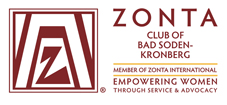 Terminankündigung: Krimifans aufgepasst: „Sherlock und der Hund von Dartmoor" mit dem hr2-RadioLive TheaterFür Sonntag, den 09. Februar 2020, 18.00 Uhr lädt der Zonta Club Bad Soden-Kronberg in Kooperation mit der Stadt Kronberg sehr herzlich eine zu einer ganz besonderen Aufführung: "Sherlock und der Hund von Dartmoor", in Szene gesetzt vom hr2-Radio Live Theater. Krimifans und andere können sich überraschen lassen. Sie werden begeistert sein. Der Erlös der Aufführung geht an das Projekt von Zonta International „Let us learn Madascar“, das der Zonta Club Bad Soden-Kronberg seit 2016 unterstützt. Das integrierte Programm für heranwachsende Mädchen bietet ihnen eine Ausbildung in einer sicheren Umgebung. In Madagaskar leben 90 Prozent der Bevölkerung von weniger als 2 US-Dollar pro Tag. Am meisten leiden die Mädchen darunter.Anmeldungen und Kartenvorverkauf event@zonta-bad-soden.de. Eintrittskarten gibt es darüber hinaus im Vorverkauf an folgenden Vorverkaufsstellen:Kronberger Bücherstube, Friedrich-Ebert.Str. 5, KronbergBüherei Kronberg, Hainstr. 5, KronbergBücherstube Gundi Gaab, Platz Rueil Malmaison 1, Bad SodenDie Karte kosten im Vorverkauf 20 Euro, für Schüler 10 Euro. Sie eignet sich hervorragend als Weihnachtsgeschenk.Hintergrund
Zonta ist ein überparteilicher, überkonfessioneller und weltanschaulich neutraler Zusammenschluss berufstätiger Frauen in verantwortungsvollen Positionen, die es sich zur Aufgabe gemacht haben, die soziale, wirtschaftliche und rechtliche Stellung der Frau weltweit zu fördern. Zonta wurde 1919 in den USA gegründet und hat heute weltweit rd. 30 000 Mitglieder in 1 200 Clubs in 67 Ländern. Der Zonta Club Bad Soden-Kronberg wurde 1987 gegründet und hat derzeit rund 40 Mitglieder.Mehr Information zum Zonta Club Bad Soden-Kronberg auf http://www.zonta-bad-soden.de.Kontakt:Sylke Becker, Zonta Club Bad Soden – Kronberg, Kommunikation 2018-2020, Tel. 0171 2656890, sekretaerin@zonta-bad-soden.de